CONTOH CURRICULUM VITAE=========================================================================================DAFTAR RIWAYAT HIDUP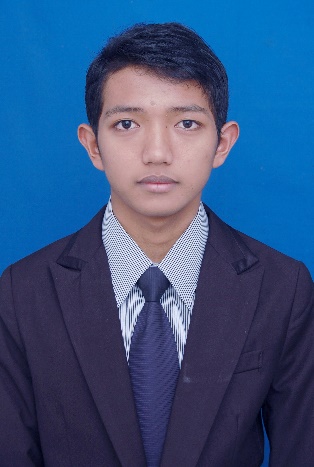 DATA PRIBADINama             	: Surya PrihadiAlamat            	: Babakan Raya No. 182, Desa Babakan,   Kecamatan Dramaga, Bogor, Jawa Barat IndonesiaHP                   	: 085720563011Email               	: prihadisurya@gmail.comTanggal Lahir  	: 5 Juli 1992Kebangsaan    	: IndonesiaAgama             	: IslamJenis Kelamin 	: Laki-lakiStatus              	: Belum Kawin
LATAR BELAKANG PENDIDIKANPendidikan Formal2011 - Sekarang	: Institut Pertanian Bogor, Fakultas Pertanian, Departemen Arsitektur Lanskap2008 – 2011 	: SMA Negeri 1 Sukanagara2005 – 2008 	; SMP Negeri 2 Kadupandak1999 – 2005 	; SD Negeri WargamulyaKemampuan

Menggambar sketsa (freehand)
Software Adobe Ilustrator, Adobe Photoshop, Sketchup, auto CAD
Komputer ( MS Word, MS Excel, MS Power Point)
Pengalaman Organisasi
2013-2014	: Ketua Badan Pengawas Himpunan Mahasiswa Arsitektur Lanskap, IPB
2012-2013	: Anggota Dewan Perwakilan Mahasiswa Fakultas Pertanian, IPB
2012-2013	: Wakil Ketua Badan Pengawas Himpunan Mahasiswa Arsitektur Lanskap, IPB
Pengalaman Kerja 
2014-sekarang	: Membuka pembuatan jasa sketsa, karikatur dan digital vector

Demikian riwayat hidup ini saya buat dengan sebenarnyaBogor, 23 Januari 2015Surya Prihadi